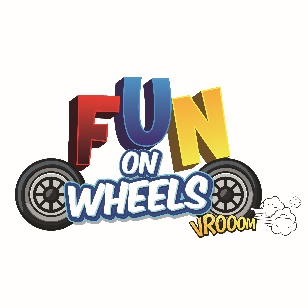 www.funonwheels.co.uk funonwheelsentertainments@outlook.com   m.me/FunOnWheelsSoftPlay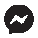 Mobile: 07773003131Hire AgreementPaymentA non-refundable booking/admin fee of 30% is required (payable immediately) to secure your date.  The balance of the invoice must be paid via PayPal or BACS at least 24 hours before your hire date.  (Please contact us if you have any problems or wish to use a different payment method.)Terms & ConditionsBookings are governed by these Terms and Conditions at all times. It is your responsibility as the Hirer to read and understand these Terms and Conditions of Hire prior to use of the equipment.It is the Hirer’s responsibility to check the site measurements for the required package, and also to ensure that there is adequate space surrounding the play equipment. If sufficient space is not available at the venue site for the package ordered, we reserve the right to remove certain items, at our discretion, for health and safety reasons. However, you will still be charged for them.Please allow 30-45 minutes before the event for Fun On Wheels Soft Play Hire to deliver and set up the equipment, and also 30-45 minutes after the event for them to take down and remove the equipment.  For larger packages, we may require more time – please contact us in advance for further details.It is the responsibility of the Hirer to ensure easy access to the venue for unloading and loading of equipment. Any restrictions (lack of parking, stairs, narrow doorways etc) must be reported to Fun On Wheels Soft Play Hire prior to the event. Failure to do so may result in delay to setting up, an additional fee being payable by the Hirer or cancellation by Fun On Wheels Soft Play Hire.The Hirer must ensure that the area where the goods are to be situated will be free from obstructions and debris before we arrive to set up.We will endeavour to arrive and set up on time, however Fun On Wheels Soft Play Hire cannot be held liable for delays incurred due to circumstances beyond our control (for example, traffic congestion, adverse weather, etc), in which case payment in full will be due and no refunds will be made. In the event of adverse weather on the day, such as heavy snow or ice which would be dangerous to travel in, we reserve the right to cancel the booking. In such cases we will return any deposit.All of our equipment will be delivered in a clean and sanitary state. Should there be significant dirt or staining upon collection the Hirer will be made liable for professional cleaning costs. All equipment must be collected clean and undamaged for the full refund to be issued. If equipment damaged or lost is above £30 in value, you will be expected to pay the full amount for the equipment priced as brand new within seven days of the date of hire.No furniture is to be placed on the mats, as this may cause damage.The Hirer is responsible for the safe keeping of the Soft Play Equipment. You will be charged for theft or any damage caused to it or for any items missing on its return. Soft Play Equipment being kept overnight must be locked away to avoid theft.Please ensure that the Soft Play Equipment is kept in a clean, dry condition. Any spillages must be cleaned and dried as soon as they occur.  If we need to have the equipment professionally cleaned before the next hire, then you will incur a cleaning charge.Shoes MUST be removed before using the Soft Play Equipment. Parents/guardians who enter the Soft Play area or walk over the padded floor tiles whilst supervising must remove their shoes, particularly heels. Any damage may result in the Hirer having to pay an additional fee for replacement or repair.The Soft Play Equipment is for indoor use only and must NOT be taken outside.  A cleaning charge will be incurred if the Equipment is dirty on collection due to outdoor use.  The Hirer will also be charged the full cost of replacement if equipment becomes damp or otherwise damaged due to outdoor use.  (Note that the foam interior soaks up moisture from the ground easily, and cannot be adequately dried.)Balls from the ball pit must be collected and bagged or put in the ball pit before our arrival.Only Fun On Wheels Soft Play Hire staff are authorised to collect the Soft Play Equipment. Under no circumstances should any of the equipment be handed over to anyone other than our staff. If you are unsure, please contact the owner on 07773003131.Customers are permitted to share images of, and comment on, our equipment and publicity materials on all social media platforms or other broadcast channels in a manner that is respectful of our business. However we reserve the right to bring legal action against anyone misrepresenting any aspect of our business via these channels and/or inciting others to do so.Health & SafetyIt is the Hirer’s responsibility to take all reasonable precautions to protect the children from harm and danger.The Hirer must ensure the equipment is supervised at ALL times by a responsible person over the age of 18, preferably the Hirer. Fun On Wheels Soft Play Hire does not supervise the event unless agreed and paid for in advance.Fun On Wheels Soft Play Hire will set up the equipment, taking into account full safety of the children, and therefore large equipment (such as the ball pool) must not be moved. Photographs are taken to evidence this upon setup.The Soft Play Equipment is strictly for use by children under the age of five years. Under no circumstances should older children or adults play on the Soft Play Equipment as this will, in time, result in damage to the Equipment or injury to the individual(s)/children.Scuttlebugs and space hoppers are only suitable for children over three years. It is the parent’s/carer’s responsibility to ensure that their children only use equipment appropriate to their age and ability.Safety glasses must be worn at all times when using the Nerf shooting gallery and guns must not be aimed at other players - they must only be aimed at the shooting gallery.  The shooting gallery is suitable for adults and children aged eight and over.Adults must not lean or sit on any Soft Play Equipment.Do not allow children with medical conditions that may put them at risk of injury (including temporary injuries) to use the Soft Play Equipment.Avoid mixing older children on the Soft Play Equipment at the same time as younger ones.STRICTLY no alcohol or drug use on or near the Soft Play Equipment.For hygiene reasons, socks should be worn at all times whilst using the Soft Play Equipment.The Hirer must ensure that all sharp objects, including but not limited to badges, spectacles, earrings, jewellery, etc, are removed prior to accessing the Soft Play Equipment to ensure it remains undamaged and in the same working condition as delivered. If damage does occur, the Hirer will incur a repair or replacement charge to be paid immediately, unless otherwise agreed.No party poppers, confetti, coloured streamers or silly string to be used either on or near the Soft Play Equipment – staining may occur, for which the Hirer will be liable.  Note that face painting is only allowed if this service is provided by Fun On Wheels Soft Play Hire or by a company approved by Fun On Wheels. We will require a full list of face paint brands to be used.Strictly NO acrobatics or gymnastics to be performed on the Soft Play Equipment. Children must NOT push, collide, fight or behave in a manner likely to injure or cause distress to others.Always ensure that no overcrowding occurs on the Soft Play Equipment.  Limit numbers according to the age and size of children using it.No smoking or barbecues are to be placed near the Soft Play Equipment.No pets or animals to be allowed on or near the Soft Play Equipment.LiabilityThe company reserves the right to cease operation and remove hired equipment from site if at any time a representative of the company feels that the guests’ or clients’ conduct endangers the safety of the guests, clients, themselves, the company’s staff or the safety of the hired equipment. At no time will any level of abuse against our staff be tolerated. In all such cases no refund will be given and full contracted fees will be due to the company.If any of the hired equipment is damaged or lost during the period of hire any security deposit paid will be utilised in discharge of or in part payment for repairs/replacements or lost hire contract’s. The Hirer shall pay Fun On Wheels Soft Play Hire for the full cost of repair of any damage done to any equipment howsoever arising, which may occur during the period of the hiring as a result of the hiring. If the hirer has made payment by credit or debit card then Fun On Wheels Soft Play Hire reserves the right to make a charge to the credit or debit card used either for the deposit or payment for the hire of the equipment, or to send an invoice for the amount to the registered hire address on the contract. Should payment not be received as per the invoice sent then we reserve the right to take legal action and all costs will be passed on to the hirer.Disclaimer: Please note that all persons using this equipment do so at their own risk. It is the sole responsibility of the person, persons or organisation that is hiring the equipment to ensure that the above instructions are adhered to at all times and all possible steps are taken to avoid injury or damage to the equipment and its users. This company and its employees will not be responsible for any loss or damage to persons or property whilst using our equipment. The equipment should not be hired under any circumstances unless adequate supervision is provided, the terms & conditions are read and understood, and unless you have a suitable public liability insurance in place. This company does have its own public liability insurance for our elements of the hire, but strongly advise additional cover as we cannot be held liable when we are not present, or for unsafe practices and dangerous behaviour. Insurance & Supervision; We strongly advise the hirer to obtain an adequate insurance policy, and the hirer must ensure that adequate supervision is in place for the duration of the hire. Our company, management, operators or controllers will not accept responsibility for loss, damage or injury occurring to persons or property as a result of any persons using the equipment. The hirer fully understands the effects of the entertainment we are providing and understands the risks associated with such activities. The hirer also confirms that they have sufficient insurance cover for the activities we are providing in this venue.DeclarationI can confirm that after a full inspection of the hire item and regardless of any previous descriptions and correspondence, I am completely satisfied with the type, style, quality, condition and positioning of the item or items I have received and agree that the hired item or items have been erected in a safe and suitable manner, are fit for purpose and are clean and hygienic.I confirm that I have read and understand the above agreement and fully accept the terms and conditions of hire, including but not limited to the clauses relating to financial penalties and charges for damaged and soiled equipment. I am aware that whilst in my care I am fully responsible for the hire item or items and those persons using the hire item or items. I understand that the service provider, its employees and the owner of the hired item or items will not be responsible for any loss or damage to a persons or property whilst using the hired item or items under any circumstances. I also understand that no refunds or discounts can be made at the time of hire or collection.  Any financial requests must be sent to us in writing at your earliest convenience. If you experience any problems with the equipment at any time, please contact us immediately on 07773003131 – do not attempt to rectify the problem without adequate training. We will be more than happy to return to your venue as soon as possible, although please bear in mind that during busy periods this can take longer than expected, so informing us early is paramount. By signing in the space provided on in this document, I agree that the information contained in the boxes below is a true & accurate record. I agree to abide by the terms and conditions listed above.  I also agree that the financial information & equipment condition below is a true & accurate record.Equipment hired:Venue:Amount due:Name and address of Hirer:Telephone:Email:Hire Date:From:Until:Signed